Результати навчанняПР1. Здійснювати пошук, опрацювання та аналіз професійно важливих знань із різних джерел із використанням сучасних інформаційно-комунікаційних технологійПР2. Вміти організовувати та проводити психологічне дослідження із застосуванням валідних та надійних методів.ПР4. Робити психологічний прогноз щодо розвитку особистості, груп, організаційПР5. Розробляти програми психологічних інтервенцій (тренінг, психотерапія, консультування тощо), провадити їх в індивідуальній та груповій роботі, оцінювати якість.ПР9. Вирішувати етичні дилеми з опорою на норми закону, етичні принципи та загальнолюдські цінності.ПР10. Здійснювати аналітичний пошук відповідної до сформульованої проблеми наукової інформації та оцінювати її за критеріями адекватності.ПР12. Впроваджувати інноваційні технології та методи індивідуальної та групової психологічної допомоги з використанням інноваційних психотехнологій та сучасних психодіагностичних методик.наукових підходів і методів до конкретних ситуацій професійної діяльності.Теми що розглядаються Тема1. Конструктивне вирішення конфліктівТема 2. Врегулювання конфліктів за участю медіатораТема №3. Переговорний процес як спосіб вирішення конфліктівТема №4. Робота з конфліктами: конфліктологічна традиціяТема №5. Робота з конфліктами: психологічна традиціяМетодами навчання у викладанні навчальної дисципліни «Медиативні практики вирішення конфліктів» є:- словесні (бесіда, дискусія, лекція, робота з книгою)- дослідницькі (теоретичний аналіз наукових джерел, емпіричне дослідження)- практичні (практичні вправи)- групові (творчі групи, робота в малих групах, робота в парах)МЕТОДИ КОНТРОЛЮМетодами контролю у викладанні навчальної дисципліни «Медиативні практики вирішення конфліктів» є усний та письмовий контроль під час проведення поточного та семестрового контролю.Поточний контроль реалізується у формі опитування, виступів на практичних заняттях, тестів, виконання індивідуальних завдань, проведення контрольних робіт. Контроль складової робочої програми, яка освоюється під час самостійної роботи студента, проводиться:з лекційного матеріалу – шляхом перевірки конспектів;з практичних занять – за допомогою перевірки виконаних завдань.Семестровий контроль проводиться у формі екзамену відповідно до навчального плану в обсязі навчального матеріалу, визначеного навчальною програмою та у терміни, встановлені навчальним планом.Семестровий контроль також проводитися в усній формі по екзаменаційних білетах або в письмовій формі за контрольними завданнями. Результати поточного контролю враховуються як допоміжна інформація для виставлення оцінки з даної дисципліни.Студент вважається допущеним до семестрового екзамену з навчальної дисципліни за умови повного відпрацювання усіх практичних занять, передбачених навчальною програмою з дисципліниСтудент вважається допущеним до семестрового екзамену з навчальної дисципліни за умови повного відпрацювання усіх практичних занять, передбачених навчальною програмою з дисципліниРозподіл балів, які отримують студентиТаблиця 1. – Розподіл балів для оцінювання успішності студента для іспитуРозподіл балів, які отримують студентиКритерії  та система оцінювання знань та вмінь студентів. Згідно основних положень ЄКТС, під системою оцінювання слід розуміти сукупність методів (письмові, усні і практичні тести, екзамени, проекти, тощо), що використовуються при оцінюванні досягнень особами, що навчаються, очікуваних результатів навчання.Успішне оцінювання результатів навчання є передумовою присвоєння кредитів особі, що навчається. Тому твердження про результати вивчення компонентів програм завжди повинні супроводжуватися зрозумілими та відповідними критеріями оцінювання для присвоєння кредитів. Це дає можливість стверджувати, чи отримала особа, що навчається, необхідні знання, розуміння, компетенції.Критерії оцінювання – це описи того, що як очікується, має зробити особа, яка навчається, щоб продемонструвати досягнення результату навчання.Основними концептуальними положеннями системи оцінювання знань та вмінь студентів є:Підвищення якості підготовки і конкурентоспроможності фахівців за рахунок стимулювання самостійної та систематичної роботи студентів протягом навчального семестру, встановлення постійного зворотного зв’язку викладачів з кожним студентом та своєчасного коригування його навчальної діяльності.Підвищення об’єктивності оцінювання знань студентів відбувається за рахунок контролю протягом семестру із використанням 100 бальної шкали (табл. 2). Оцінки обов’язково переводять у національну шкалу (з виставленням державної семестрової оцінки „відмінно”, „добре”, „задовільно” чи „незадовільно”) та у шкалу ЕСТS (А, В, С, D, Е, FХ, F).Таблиця 3 – Шкала оцінювання знань та умінь: національна та ЕСТSОсновна література Тихомирова, Євгенія Борисівна. Конфліктологія та теорія переговорів [Текст] : [Підруч. для студ. вищ. навч. закл.] / Є.Б. Тихомирова, С.Р. Постоловський. - Рівне : Перспектива, 2007. - 398 с.  Петрінко, Віктор Степанович. Конфліктологія : курс лекцій, енциклопедія, програма, таблиці [Текст] : навч. посіб. / Віктор Петренко ; ДВНЗ "Ужгород. нац. ун-т", Ф-т сусп. наук, Каф. політології і держ. упр. - Ужгород : Говерла, 2020. - 359 с. Гірник, Андрій Миколайович. Основи конфліктології [Текст] : навч. посіб. для студ. вищ. навч. закл. / А. М. Гірник. - К. : Києво-Могилянська академія, 2010. - 222 с.. Хапілова, Віра Петрівна. Конфліктологія [Текст] : навч. посіб. для вищ. навч. закл. / В. П. Хапілова ; Держ. вищ. навч. закл. "Запоріз. нац. ун-т". - Запоріжжя : Запоріз. нац. ун-т, 2010. - 278 с..  Титаренко, Любов Миколаївна. Конфліктологія. Профілактика конфліктів в організаціях [Текст] : навч. посіб. / Л. М. Титаренко, В. В. Завальнюк ; Одес. нац. юрид. акад. - Одеса : Юридична література, 2010. - 293 с.  Луцишин, Галина Іванівна. Конфліктологія та теорія переговорів [Текст] : навч. посіб. / Г. І. Луцишин ; Нац. ун-т "Львів. політехніка". - Львів : Вид-во Львів. політехніки, 2015. - 199 с. Гуменюк, Людмила Йосипівна. Соціальна конфліктологія : підручник [Текст] / Л. Й. Гуменюк ; Львів. держ. ун-т внутр. справ. - Львів : ЛДУВС, 2015. - 563 с. .Lindfors, Bodil .A question od balance : conflict and aggression in close relationships / Bodil Lindfors. - Åbo : Dep. of psychology, Åbo akad. univ., 2002. - [132] с. Dreu,Carsten K.W. The psychology of conflict and conflict management in organizations / New YorkLondon : Lawrence Erlbaum associates, cop. 2008Aggressive Coping Strategy in Situations of Social Conflict. An Attempt to Determine Personality Predictors By: Borecka-Biernat, Danuta. Journal of Educational Sciences, v19 n2(38) p55-70 2018. Personality, Conflict and Performance: Exploring Predictive Relationships Aeron, Sapnaa; Pathak, Suman. IUP Journal of Organizational Behavior. Apr2017, Vol. 16 Issue 2, p35-54. 20p.Структурно-логічна схема вивчення навчальної дисципліниТаблиця 4. – Перелік дисциплін Провідний лектор: проф. Ніна ПІДБУЦЬКА__		________________(посада, звання, ПІБ)				(підпис)МЕДИАТИВНІ ПРАКТИКИ ВИРІШЕННЯ КОНФЛІКТІВСИЛАБУСМЕДИАТИВНІ ПРАКТИКИ ВИРІШЕННЯ КОНФЛІКТІВСИЛАБУСМЕДИАТИВНІ ПРАКТИКИ ВИРІШЕННЯ КОНФЛІКТІВСИЛАБУСМЕДИАТИВНІ ПРАКТИКИ ВИРІШЕННЯ КОНФЛІКТІВСИЛАБУСМЕДИАТИВНІ ПРАКТИКИ ВИРІШЕННЯ КОНФЛІКТІВСИЛАБУСМЕДИАТИВНІ ПРАКТИКИ ВИРІШЕННЯ КОНФЛІКТІВСИЛАБУСМЕДИАТИВНІ ПРАКТИКИ ВИРІШЕННЯ КОНФЛІКТІВСИЛАБУСШифр і назва спеціальностіШифр і назва спеціальностіШифр і назва спеціальності053 ПсихологіяІнститут / факультетІнститут / факультетСоціально-гуманітарних технологійНазва програмиНазва програмиНазва програмиПсихологіяКафедраКафедраПедагогіки та психології управління соціальними системами імені акад. І.А. ЗязюнаТип програмиТип програмиТип програмиОсвітньо-професійнаМова навчанняМова навчанняукраїнськаВикладачВикладачВикладачВикладачВикладачВикладачВикладачПідбуцька Ніна ВікторівнаПідбуцька Ніна ВікторівнаПідбуцька Ніна ВікторівнаПідбуцька Ніна ВікторівнаПідбуцька Ніна ВікторівнаNina.Pidbutska@khpi.edu.uaNina.Pidbutska@khpi.edu.ua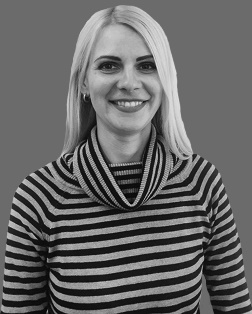 Доктор психологічних наук, доцент, професор кафедри педагогіки та психології управління соціальними системами імені акад. І.А. Зязюна НТУ «ХПІ». Досвід роботи – 17 років. Автор понад 100 наукових та навчально-методичних праць. Провідний лектор з дисциплін: «Вікова психологія», «Конфліктологія», «Педагогічна та професійна психологія», «Основи професійної психології»Доктор психологічних наук, доцент, професор кафедри педагогіки та психології управління соціальними системами імені акад. І.А. Зязюна НТУ «ХПІ». Досвід роботи – 17 років. Автор понад 100 наукових та навчально-методичних праць. Провідний лектор з дисциплін: «Вікова психологія», «Конфліктологія», «Педагогічна та професійна психологія», «Основи професійної психології»Доктор психологічних наук, доцент, професор кафедри педагогіки та психології управління соціальними системами імені акад. І.А. Зязюна НТУ «ХПІ». Досвід роботи – 17 років. Автор понад 100 наукових та навчально-методичних праць. Провідний лектор з дисциплін: «Вікова психологія», «Конфліктологія», «Педагогічна та професійна психологія», «Основи професійної психології»Доктор психологічних наук, доцент, професор кафедри педагогіки та психології управління соціальними системами імені акад. І.А. Зязюна НТУ «ХПІ». Досвід роботи – 17 років. Автор понад 100 наукових та навчально-методичних праць. Провідний лектор з дисциплін: «Вікова психологія», «Конфліктологія», «Педагогічна та професійна психологія», «Основи професійної психології»Доктор психологічних наук, доцент, професор кафедри педагогіки та психології управління соціальними системами імені акад. І.А. Зязюна НТУ «ХПІ». Досвід роботи – 17 років. Автор понад 100 наукових та навчально-методичних праць. Провідний лектор з дисциплін: «Вікова психологія», «Конфліктологія», «Педагогічна та професійна психологія», «Основи професійної психології»Загальна інформація про курсЗагальна інформація про курсЗагальна інформація про курсЗагальна інформація про курсЗагальна інформація про курсЗагальна інформація про курсЗагальна інформація про курсАнотаціяАнотаціяПід час навчання ОК здобувачі зможуть засвоїти знання з основ переговорного процесу, отримати навчики технік психологічного посередництва та вирішення конфліктів.Під час навчання ОК здобувачі зможуть засвоїти знання з основ переговорного процесу, отримати навчики технік психологічного посередництва та вирішення конфліктів.Під час навчання ОК здобувачі зможуть засвоїти знання з основ переговорного процесу, отримати навчики технік психологічного посередництва та вирішення конфліктів.Під час навчання ОК здобувачі зможуть засвоїти знання з основ переговорного процесу, отримати навчики технік психологічного посередництва та вирішення конфліктів.Під час навчання ОК здобувачі зможуть засвоїти знання з основ переговорного процесу, отримати навчики технік психологічного посередництва та вирішення конфліктів.Цілі курсуЦілі курсуМетою викладання навчальної дисципліни «Медиативні практики вирішення конфліктів» є ознайомлення студентів з типами переговорів та психологічного посередництва у конфлікті, розвиток компетентностей вести переговори у конфлікті, знання умов конструктивного вирішення конфліктів, етики діяльності психолога з врегулювання конфліктів, умінь бути посередником у вирішенні конфліктуМетою викладання навчальної дисципліни «Медиативні практики вирішення конфліктів» є ознайомлення студентів з типами переговорів та психологічного посередництва у конфлікті, розвиток компетентностей вести переговори у конфлікті, знання умов конструктивного вирішення конфліктів, етики діяльності психолога з врегулювання конфліктів, умінь бути посередником у вирішенні конфліктуМетою викладання навчальної дисципліни «Медиативні практики вирішення конфліктів» є ознайомлення студентів з типами переговорів та психологічного посередництва у конфлікті, розвиток компетентностей вести переговори у конфлікті, знання умов конструктивного вирішення конфліктів, етики діяльності психолога з врегулювання конфліктів, умінь бути посередником у вирішенні конфліктуМетою викладання навчальної дисципліни «Медиативні практики вирішення конфліктів» є ознайомлення студентів з типами переговорів та психологічного посередництва у конфлікті, розвиток компетентностей вести переговори у конфлікті, знання умов конструктивного вирішення конфліктів, етики діяльності психолога з врегулювання конфліктів, умінь бути посередником у вирішенні конфліктуМетою викладання навчальної дисципліни «Медиативні практики вирішення конфліктів» є ознайомлення студентів з типами переговорів та психологічного посередництва у конфлікті, розвиток компетентностей вести переговори у конфлікті, знання умов конструктивного вирішення конфліктів, етики діяльності психолога з врегулювання конфліктів, умінь бути посередником у вирішенні конфліктуФормат Формат Лекції, практичні заняття,самостійна робота. Підсумковий контроль –залікЛекції, практичні заняття,самостійна робота. Підсумковий контроль –залікЛекції, практичні заняття,самостійна робота. Підсумковий контроль –залікЛекції, практичні заняття,самостійна робота. Підсумковий контроль –залікЛекції, практичні заняття,самостійна робота. Підсумковий контроль –залікСеместр111111Назва темиВиди навчальної роботи здобувачів вищої освітиВиди навчальної роботи здобувачів вищої освітиВиди навчальної роботи здобувачів вищої освітиВиди навчальної роботи здобувачів вищої освітиВиди навчальної роботи здобувачів вищої освітиРазом за темоюНазва темиАктивна робота на заняттіІндиві-дуальне завданняДоповідьІнше (есе, самост.опрацюв. матер.)МКРРазом за темоюТема1. Конструктивне вирішення конфліктів262-212Тема 2. Врегулювання конфліктів за участю медіатора2728221Тема №3 Переговорний процес як спосіб вирішення конфліктів27--211Тема №4. Робота з конфліктами: психологічна традиція2828323Тема №5. Робота з конфліктами: психологічна традиція28--313Залік -----20ВСЬОГО104061612100РейтинговаОцінка, балиОцінка ЕСТS та її визначенняНаціональна  оцінкаКритерії оцінюванняКритерії оцінюванняКритерії оцінюванняРейтинговаОцінка, балиОцінка ЕСТS та її визначенняНаціональна  оцінкапозитивніпозитивнінегативні12344590-100АВідмінно- Глибоке знання навчального матеріалу модуля, що містяться в основних і додаткових літературних джерелах;- вміння аналізувати явища, які вивчаються, в їхньому взаємозв’язку і розвитку;- вміння проводити теоретичні розрахунки;- відповіді на запитання чіткі, лаконічні, логічно послідовні;- вміння  вирішувати складні практичні задачі.- Глибоке знання навчального матеріалу модуля, що містяться в основних і додаткових літературних джерелах;- вміння аналізувати явища, які вивчаються, в їхньому взаємозв’язку і розвитку;- вміння проводити теоретичні розрахунки;- відповіді на запитання чіткі, лаконічні, логічно послідовні;- вміння  вирішувати складні практичні задачі.Відповіді на запитання можуть  містити незначні неточності                82-89ВДобре- Глибокий рівень знань в обсязі обов’язкового матеріалу, що передбачений модулем;- вміння давати аргументовані відповіді на запитання і проводити теоретичні розрахунки;- вміння вирішувати складні практичні задачі.- Глибокий рівень знань в обсязі обов’язкового матеріалу, що передбачений модулем;- вміння давати аргументовані відповіді на запитання і проводити теоретичні розрахунки;- вміння вирішувати складні практичні задачі.Відповіді на запитання містять певні неточності;75-81СДобре- Міцні знання матеріалу, що вивчається, та його практичного застосування;- вміння давати аргументовані відповіді на запитання і проводити теоретичні розрахунки;- вміння вирішувати практичні задачі.- Міцні знання матеріалу, що вивчається, та його практичного застосування;- вміння давати аргументовані відповіді на запитання і проводити теоретичні розрахунки;- вміння вирішувати практичні задачі.- невміння використовувати теоретичні знання для вирішення складних практичних задач.64-74ДЗадовільно- Знання основних фундаментальних положень матеріалу, що вивчається, та їх практичного застосування;- вміння вирішувати прості практичні задачі.Невміння давати аргументовані відповіді на запитання;- невміння аналізувати викладений матеріал і виконувати розрахунки;- невміння вирішувати складні практичні задачі.Невміння давати аргументовані відповіді на запитання;- невміння аналізувати викладений матеріал і виконувати розрахунки;- невміння вирішувати складні практичні задачі.60-63  ЕЗадовільно- Знання основних фундаментальних положень матеріалу модуля,- вміння вирішувати найпростіші практичні задачі.Незнання окремих (непринципових) питань з матеріалу модуля;- невміння послідовно і аргументовано висловлювати думку;- невміння застосовувати теоретичні положення при розвязанні практичних задачНезнання окремих (непринципових) питань з матеріалу модуля;- невміння послідовно і аргументовано висловлювати думку;- невміння застосовувати теоретичні положення при розвязанні практичних задач35-59FХ (потрібне додаткове вивчення)НезадовільноДодаткове вивчення матеріалу модуля може бути виконане в терміни, що передбачені навчальним планом.Незнання основних фундаментальних положень навчального матеріалу модуля;- істотні помилки у відповідях на запитання;- невміння розв’язувати прості практичні задачі.Незнання основних фундаментальних положень навчального матеріалу модуля;- істотні помилки у відповідях на запитання;- невміння розв’язувати прості практичні задачі.1-34 F  (потрібне повторне вивчення)Незадовільно-- Повна відсутність знань значної частини навчального матеріалу модуля;- істотні помилки у відповідях на запитання;-незнання основних фундаментальних положень;- невміння орієнтуватися під час розв’язання  простих практичних задач- Повна відсутність знань значної частини навчального матеріалу модуля;- істотні помилки у відповідях на запитання;-незнання основних фундаментальних положень;- невміння орієнтуватися під час розв’язання  простих практичних задачВивчення цієї дисципліни безпосередньо спирається на:На результати вивчення цієї дисципліни безпосередньо спираються:Переддипломна практика